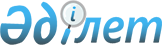 Павлодар ауданы Ольгинка ауылының, ауылдық округтерінің жергілікті қоғамдастық жиналысының регламентін бекіту туралы
					
			Күшін жойған
			
			
		
					Павлодар облысы Павлодар аудандық мәслихатының 2018 жылғы 29 маусымдағы № 35/183 шешімі. Павлодар облысының Әділет департаментінде 2018 жылғы 17 шілдеде № 6020 болып тіркелді. Күші жойылды - Павлодар облысы Павлодар аудандық мәслихатының 2023 жылғы 14 сәуірдегі № 2/15 шешімімен
      Ескерту. Күші жойылды - Павлодар облысы Павлодар аудандық мәслихатының 14.04.2023 № 2/15 (алғашқы ресми жарияланған күнінен кейін күнтізбелік он күн өткен соң қолданысқа енгізіледі) шешімімен.
      Қазақстан Республикасының 2001 жылғы 23 қаңтардағы "Қазақстан Республикасындағы жергілікті мемлекеттік басқару және өзін-өзі басқару туралы" Заңының 39-3-бабы 3-1-тармағына, Қазақстан Республикасының 2017 жылғы 11 шілдедегі "Қазақстан Республикасының кейбір заңнамалық актілеріне жергілікті өзін-өзі басқаруды дамыту мәселелері бойынша өзгерістер мен толықтырулар енгізу туралы" Заңына, Қазақстан Республикасы Ұлттық экономика министрінің 2017 жылғы 7 тамыздағы "Жергілікті қоғамдастық жиналысының үлгі регламентін бекіту туралы" № 295 бұйрығына сәйкес, Павлодар аудандық мәслихаты ШЕШІМ ҚАБЫЛДАДЫ:
      1. Осы шешімінің 1-қосымшасына сәйкес Павлодар ауданы Ольгинка ауылының, ауылдық округтерінің жергілікті қоғамдастық жиналысының регламенті (бұдан әрі – Регламент) бекітілсін.
      2. Осы шешімінің 2-қосымшасына сәйкес Павлодар аудандық мәслихатының кейбір шешімдерінің күші жойылды деп танылсын.
      3. Осы шешімнің орындалуын бақылау аудандық мәслихаттың әлеуметтік сала, заңдылық, азаматтардың құқығын сақтау мәселелері жөніндегі тұрақты комиссиясына жүктелсін.
      4. Осы шешім халық саны екі мың адам және одан аз Ольгинка ауылы, ауылдық округтер үшін 2020 жылғы 1 қаңтардан бастап қолданысқа енгізілетін Регламенттің 4-тармағының 1) – 6) тармақшаларын қоспағанда, алғашқы ресми жарияланған күнінен кейін күнтізбелік он күн өткен соң қолданысқа енгізіледі. Павлодар ауданы Ольгинка ауылының, ауылдық округтерінің
жергілікті қоғамдастық жиналысының регламенті 1-тарау. Жалпы ережелер
      1. Осы Павлодар ауданы Ольгинка ауылының, ауылдық округтерінің жергілікті қоғамдастық жиналысының регламенті (бұдан әрі – Регламент) Қазақстан Республикасының "Қазақстан Республикасындағы жергілікті мемлекеттік басқару және өзін-өзі басқару туралы" Заңының (бұдан әрі – Заң) 39-3-бабының  3-1-тармағына, Қазақстан Республикасы Ұлттық экономика министрінің 2017 жылғы 7 тамыздағы "Жергілікті қоғамдастық жиналысының үлгі регламентін бекіту туралы" № 295 бұйрығына сәйкес әзірленді.
      Ескерту. 1-тармақ жаңа редакцияда - Павлодар облысы Павлодар аудандық мәслихатының 06.10.2021 № 12/59 (алғашқы ресми жарияланған күнінен бастап қолданысқа енгізіледі) шешімімен.


      2. Осы Регламентте қолданылатын негізгі ұғымдар:
      1) жергілікті қоғамдастық – шекараларында жергілікті өзін-өзі басқару жүзеге асырылатын, оның органдары құрылатын және жұмыс істейтін тиісті әкімшілік-аумақтық бөлініс аумағында тұратын тұрғындардың (жергілікті қоғамдастық мүшелерінің) жиынтығы;
      2) жергілікті қоғамдастық жиналысы (бұдан әрі – жиналыс) – жергілікті қоғамдастық жиыны жіберген жергілікті қоғамдастық өкілдерінің Қазақстан Республикасының заңнамасында белгіленген шекте және тәртіппен жергілікті маңызы бар ағымдағы мәселелерді шешуге қатысуы;
      3) жергілікті маңызы бар мәселелер – реттелуі Заңға және Қазақстан Республикасының өзге де заңнамалық актілеріне сәйкес тиісті әкімшілік-аумақтық бөлініс тұрғындарының басым бөлігінің құқықтары мен заңды мүдделерін қамтамасыз етуге байланысты ауыл, ауылдық округ қызметінің мәселелері;
      4) жергілікті өзін-өзі басқару – халық тікелей жүзеге асыратын, сондай-ақ мәслихаттар және басқа да жергілікті өзін-өзі басқару органдары арқылы жүзеге асырылатын Заңда, өзге де нормативтік құқықтық актілерде айқындалған тәртіппен жергілікті маңызы бар мәселелерді өзінің жауапкершілігімен дербес шешуге бағытталған қызмет;
      5) жергілікті қоғамдастық жиналысының мүшесі – Қазақстан Республикасының заңнамасында белгіленген шекте және тәртіппен жергілікті маңызы бар ағымдағы мәселелерді шешуге жергілікті қоғамдастық жиыны жіберген жергілікті қоғамдастық өкілі.
      3. Жиналыс регламентін Павлодар аудандық мәслихаты (бұдан әрі – аудандық мәслихат) бекітеді. 2-тарау. Жергілікті қоғамдастық жиналысына шақыруды жүргізу тәртібі
      4. Жиналыс жергілікті маңызы бар ағымдағы мына мәселелер:
      1) бағдарламалық құжаттардың, жергілікті қоғамдастықты дамыту бағдарламаларының жобаларын талқылау және қарау;
      2) Ольгинка ауылы, ауылдық округ бюджетінің жобасын және бюджеттің атқарылуы туралы есепті келісу;
      3) Ольгинка ауылы, ауылдық округ әкімі аппаратының Ольгинка ауылының, ауылдық округтің коммуналдық меншігін (жергілікті өзін-өзі басқарудың коммуналдық меншігін) басқару жөніндегі шешімдерін келісу;
      4) Ольгинка ауылы, ауылдық округ бюджетінің атқарылуын мониторингтеу мақсатында жиналысқа қатысушылар қатарынан жергілікті қоғамдастық комиссиясын құру;
      5) Ольгинка ауылы, ауылдық округ бюджетінің атқарылуына жүргізілген мониторинг нәтижелері туралы есепті тыңдау және талқылау;
      6) Ольгинка ауылының, ауылдық округтің коммуналдық мүлкін иеліктен шығаруды келісу;
      7) жергілікті қоғамдастықтың өзекті мәселелерін, азаматтардың құқықтары мен бостандықтарын қозғайтын нормативтік-құқықтық актілердің жобаларын талқылау;
      8) Ольгинка ауылының, ауылдық округ әкіміне кандидат ретінде тіркеу үшін Павлодар аудандық сайлау комиссиясына одан әрі енгізу үшін Павлодар ауданы әкімінің Ольгинка ауылының, ауылдық округ әкімі лауазымына ұсынған кандидатураларын келісу;
      9) Ольгинка ауылының, ауылдық округтің әкімін лауазымынан босату туралы мәселеге бастамашылық жасау;
      10) жергілікті бюджеттен қаржыландырылатын және тиісті аумақтарда орналасқан мемлекеттік мекемелер мен ұйымдардың басшыларын тағайындау бойынша ұсыныстар енгізу;
      11) жергілікті қоғамдастықтың басқа да ағымдағы мәселелері бойынша өткізіледі.
      Ескерту. 4-тармаққа өзгерістер енгізілді - Павлодар облысы Павлодар аудандық мәслихатының 06.10.2021 № 12/59 (алғашқы ресми жарияланған күнінен бастап қолданысқа енгізіледі) шешімімен.


      5. Жиналысты Ольгинка ауылының, ауылдық округ әкiмі дербес не ол жергілікті қоғамдастық жиыны (бұдан әрі – жиналыс мүшелері) өкілеттік берген, жиналыс мүшелерінің кемінде он пайызының бастамасы бойынша, бірақ тоқсанына кемінде бір рет шақырылуы мүмкін.
      Жиналыстың бастамашылары күн тәртібін көрсете отырып, Ольгинка ауылының, ауылдық округ әкіміне ерікті нысанда жазбаша өтінішпен жүгінеді.
      Ольгинка ауылының, ауылдық округ әкімі үш жұмыс күні ішінде жазбаша өтінішті қарайды және шақырылымның орны мен уақытын көрсете отырып, жиналысты шақыру туралы шешім қабылдайды.
      6. Заңның 39-3-бабы 3-тармағының 4-3) тармақшасында көзделген, жергілікті қоғамдастық жиналысының шақырылу уақыты, орны туралы жергілікті қоғамдастық жиналысының мүшелері жиналыс өткізілетін күнге дейін күнтізбелік үш күннен кешіктірілмей хабардар етілетін жағдайды қоспағанда, жиналыстың шақырылу уақыты, орны және талқыланатын мәселелер туралы жиналыстың мүшелері жиналыс өткізілетін күнге дейін күнтізбелік он күннен кешіктірілмей бұқаралық ақпарат құралдары арқылы немесе өзге де тәсілдермен хабардар етіледі.
      Ольгинка ауылының, ауылдық округтің әкім аппараты жиналыстың қарауына енгізілетін мәселелер бойынша қажетті материалдарды жазбаша түрде немесе электрондық құжат нысанында жиналыстың мүшелеріне және әкімге жиналысқа шақырғанға дейін күнтізбелік бес күннен кешіктірмей ұсынады.
      Ескерту. 6-тармаққа өзгерістер енгізілді - Павлодар облысы Павлодар аудандық мәслихатының 06.10.2021 № 12/59 (алғашқы ресми жарияланған күнінен бастап қолданысқа енгізіледі) шешімімен.


      7. Жиналысты шақыру алдында Ольгинка ауылының, ауылдық округтің әкім аппараты жиналысқа қатысушы мүшелерді тіркеуді өткізеді, оның нәтижесін әкім немесе жиналысты шақыру басталғаннан бұрын ол уәкілеттік берген адам жариялайды және жиналыстың хаттамасына шақыруды өткізу орны мен уақытын көрсете отырып енгізеді.
      Жиналысты шақыру оған жиналыс мүшелерінің кемiнде жартысы қатысқан кезде өтті деп есептеледі.
      8. Жиналысты шақыруды Ольгинка ауылының, ауылдық округтің әкімі немесе ол уәкілеттік берген адам ашады.
      Жиналысты шақыруды жүргізу үшін ашық дауыс беру арқылы жиналыстың төрағасы мен хатшысы сайланады.
      9. Жиналыстың күн тәртібін Ольгинка ауылы, ауылдық округ әкімінің аппараты жиналыс мүшелері, тиісті аумақтың әкімі енгізген ұсыныстар негізінде қалыптастырады.
      Күн тәртібіне өткен жиналыстарды шақыруда қабылданған шешімдер барысы және (немесе) орындалуы туралы мәселелер қосылады.
      Жиналысты шақырудың күн тәртібі оны талқылау кезінде толықтырылуы және өзгертілуі мүмкін.
      Жиналысты шақырудың күн тәртібін жиналыс бекітеді.
      Күн тәртібінің әрбір мәселесі бойынша дауыс беру жеке өткізіледі. Егер оған жиналыс мүшелерінің көпшілігі дауыс берсе, мәселе күн тәртібіне енгізілді деп есептеледі.
      10. Жиналысты шақыруға олардың мәселелері онда қаралатын аудан мәслихатының депутаттары, аудан әкімі аппаратының, мемлекеттік мекемелер мен кәсіпорындардың, сондай-ақ заңды және жеке тұлғалардың өкілдері шақырылуы мүмкін. Сондай-ақ жиналысты шақыруға бұқаралық ақпарат құралдары мен қоғамдық бірлестіктер өкілдері қатыса алады.
      Осы тармақтың бірінші бөлігінде көрсетілген шақырылған адамдар жиналыстың мүшелері болып табылмайды және шешімдерді қабылдау кезінде дауыс беруге қатыспайды.
      11. Жиналысты шақыруларда баяндамалар, қосымша баяндамалар, жарыссөзде сөйлеу үшін және жиналысқа шақыруды өткізу тәртібі бойынша сөз сөйлеу регламентін төраға айқындайды. Баяндамашылар мен қосымша баяндамашыларға сұрақтарға жауап беру үшін уақыт бөлінеді. Егер сөз сөйлеуші бөлінген уақыттан асып кетсе, жиналыс төрағасы оның сөзін тоқтатады немесе шақырылымға қатысып отырған жиналыс мүшелерінің көпшілігінің келісімімен сөз сөйлеу уақытын ұзартады.
      Жиналыс мүшесі бір мәселе бойынша екі реттен артық сөйлей алмайды. Жарыссөздердегі жиналыс мүшелерінің сауалдары, түсіндіру және сұрақтарға жауап беру үшін сөйлеулері сөз сөйлеу деп есептелмейді. Баяндамашыларға сұрақтар жазбаша немесе ауызша түрде қойылады. Жазбаша сұрақтар жиналыс төрағасына беріледі және жиналыс шақырылымында жарияланады.
      Жиналыс төрағасы өз бастамасы бойынша немесе жиналыс мүшелерінің дәлелді ұсыныстары бойынша үзілістер жариялай алады.
      Жиналыстың соңында жиналыстың мүшелеріне қысқа мәлімдемелер немесе хабарламалар жасау үшін уақыт беріледі, олар бойынша жарыссөз болмайды. 3-тарау. Жергілікті қоғамдастық жиналысының шешімдер қабылдау тәртібі
      12. Жиналыс өз өкілеттігі шеңберінде шақырылымға қатысып отырған жиналыс мүшелерінің көпшілік даусымен шешімдер қабылдайды.
      Дауыстар тең болған жағдайда жиналыстың төрағасы шешуші дауыс құқығын пайдаланады.
      Жиналыстың шешімі хаттамамен ресімделеді, онда:
      1) жиналыстың өткізілген күні мен орны;
      2) жиналыс мүшелерінің саны және тізімі;
      3) өзге де қатысушылардың саны және тегі, аты, әкесінің аты (бар болса) көрсетілген тізім;
      4) жиналыс төрағасы мен хатшысының тегі, аты, әкесінің аты (бар болса);
      5) күн тәртібі, сөйлеген сөздердің қысқаша мазмұны және қабылданған шешімдер көрсетіледі.
      Хаттамаға жиналыстың төрағасы мен хатшысы қол қояды және хаттамада Ольгинка ауылы, ауылдық округ әкімінің өкілеттігін тоқтату туралы мәселеге бастамашылық жасау туралы жергілікті қоғамдастық жиналысының шешімі қамтылған жағдайларды қоспағанда, екі жұмыс күні ішінде Ольгинка ауылы, ауылдық округ әкіміне беріледі.
      Ольгинка ауылы, ауылдық округ әкімінің өкілеттігін тоқтату туралы мәселеге бастамашылық жасау туралы шешімі бар жергілікті қоғамдастық жиналысының хаттамасына жиналыстың төрағасы мен хатшысы қол қояды және бес жұмыс күні ішінде Павлодар аудандық мәслихатының қарауына беріледі.
      Ескерту. 12-тармақ жаңа редакцияда - Павлодар облысы Павлодар аудандық мәслихатының 06.10.2021 № 12/59 (алғашқы ресми жарияланған күнінен бастап қолданысқа енгізіледі) шешімімен.


      13. Жиналыс қабылдаған шешімдерді Ольгинка ауылы, ауылдық округ әкімі бес жұмыс күнінен аспайтын мерзімде қарайды.
      Ольгинка ауылының, ауылдық округтің әкімі жергілікті қоғамдастық жиналысының шешіміне келіспеушілігін білдіруге құқылы, осындай келіспеушілік тудырған мәселелер осы регламентте көзделген тәртіпте қайта талқылау жолымен шешіледі.
      Ольгинка ауылы, ауылдық округ әкімінің келіспеушілігін тудырған мәселелерді шешу мүмкін болмаған жағдайда, мәселені жоғары тұрған әкім аудан мәслихатының отырысында алдын ала талқылаудан соң шешеді.
      Ескерту. 13-тармаққа өзгерістер енгізілді - Павлодар облысы Павлодар аудандық мәслихатының 06.10.2021 № 12/59 (алғашқы ресми жарияланған күнінен бастап қолданысқа енгізіледі) шешімімен.


      14. Ольгинка ауылының, ауылдық округ әкім аппараты Ольгинка ауылы, ауылдық округ әкімінің жиналыс шешімдерін қарау нәтижелерін бес жұмыс күн ішінде жиналыстың мүшелеріне жеткізеді.
      15. Жергілікті мемлекеттік басқару және өзін-өзі басқару органдары, лауазымды адамдар өкілеттіктері шегінде жиналысты шақыруда қабылданған және Ольгинка ауылының, ауылдық округ әкімі мақұлдаған шешімдердің орындалуын қамтамасыз етеді.
      16. Жиналысты шақыруда қабылданған шешімдерді Ольгинка ауылы, ауылдық округ әкімінің аппараты бұқаралық ақпарат құралдары арқылы немесе өзге де тәсілдермен таратады. 4-тарау. Жергілікті қоғамдастық жиналысы шешімдерінің орындалуын бақылау
      17. Жиналыста жүйелі түрде жиналыстың шешімдерін орындауға жауапты адамдардың ақпараттары тыңдалады.
      18. Шешімдерді орындамаған немесе сапасыз орындаған жағдайда, тиісті ақпарат хаттамаға енгізіледі, оны жиналыстың төрағасы Павлодар ауданы әкіміне немесе жиналыстың шешімін орындауға жауапты лауазымды адамның жоғары тұрған басшыларына жолдайды.
      Қабылданған шешімдер қайта орындалмаған немесе сапасыз орындалған жағдайда, жиналыс аудан әкімі немесе тиісті лауазымды адамдардың жоғары тұрған басшылары алдында лауазымды адамдардың жауаптылығы туралы мәселеге бастамашылық жасайды. Павлодар аудандық мәслихатының күші жойылған кейбір шешімдерінің тізбесі
      1. Павлодар аудандық мәслихатының (6 сайланған 29 кезектен тыс сессиясы) 2018 жылғы 28 ақпандағы "Павлодар ауданы Григорьевка ауылдық округінің жергілікті қоғамдастық жиналысының регламентін бекіту туралы" № 29/159 шешімі (Нормативтік құқықтық актілерді мемлекеттік тіркеу тізілімінде № 5914 болып тіркелген, 2018 жылғы 28 наурызда Қазақстан Республикасы нормативтік құқықтық актілерінің электрондық түрдегі эталондық бақылау банкінде жарияланған).
      2. Павлодар аудандық мәслихатының (6 сайланған 29 кезектен тыс сессиясы) 2018 жылғы 28 ақпандағы "Павлодар ауданы Заря ауылдық округінің жергілікті қоғамдастық жиналысының регламентін бекіту туралы" № 29/160 шешімі (Нормативтік құқықтық актілерді мемлекеттік тіркеу тізілімінде № 5917 болып тіркелген, 2018 жылғы 28 наурызда Қазақстан Республикасы нормативтік құқықтық актілерінің электрондық түрдегі эталондық бақылау банкінде жарияланған).
      3. Павлодар аудандық мәслихатының (6 сайланған 29 кезектен тыс сессиясы) 2018 жылғы 28 ақпандағы "Павлодар ауданы Кеңес ауылдық округінің жергілікті қоғамдастық жиналысының регламентін бекіту туралы" № 29/161 шешімі (Нормативтік құқықтық актілерді мемлекеттік тіркеу тізілімінде № 5915 болып тіркелген, 2018 жылғы 28 наурызда Қазақстан Республикасы нормативтік құқықтық актілерінің электрондық түрдегі эталондық бақылау банкінде жарияланған).
      4. Павлодар аудандық мәслихатының (6 сайланған 29 кезектен тыс сессиясы) 2018 жылғы 28 ақпандағы "Павлодар ауданы Луганск ауылдық округінің жергілікті қоғамдастық жиналысының регламентін бекіту туралы" № 29/162 шешімі (Нормативтік құқықтық актілерді мемлекеттік тіркеу тізілімінде № 5918 болып тіркелген, 2018 жылғы 28 наурызда Қазақстан Республикасы нормативтік құқықтық актілерінің электрондық түрдегі эталондық бақылау банкінде жарияланған).
      5. Павлодар аудандық мәслихатының (6 сайланған 29 кезектен тыс сессиясы) 2018 жылғы 28 ақпандағы "Павлодар ауданы Мичурино ауылдық округінің жергілікті қоғамдастық жиналысының регламентін бекіту туралы" № 29/163 шешімі (Нормативтік құқықтық актілерді мемлекеттік тіркеу тізілімінде № 5911 болып тіркелген, 2018 жылғы 28 наурызда Қазақстан Республикасы нормативтік құқықтық актілерінің электрондық түрдегі эталондық бақылау банкінде жарияланған).
      6. Павлодар аудандық мәслихатының (6 сайланған 29 кезектен тыс сессиясы) 2018 жылғы 28 ақпандағы "Павлодар ауданы Рождественка ауылдық округінің жергілікті қоғамдастық жиналысының регламентін бекіту туралы" № 29/164 шешімі (Нормативтік құқықтық актілерді мемлекеттік тіркеу тізілімінде № 5913 болып тіркелген, 2018 жылғы 28 наурызда Қазақстан Республикасы нормативтік құқықтық актілерінің электрондық түрдегі эталондық бақылау банкінде жарияланған).
      7. Павлодар аудандық мәслихатының (6 сайланған 29 кезектен тыс сессиясы) 2018 жылғы 28 ақпандағы "Павлодар ауданы Черноярка ауылдық округінің жергілікті қоғамдастық жиналысының регламентін бекіту туралы" № 29/165 шешімі (Нормативтік құқықтық актілерді мемлекеттік тіркеу тізілімінде № 5912 болып тіркелген, 2018 жылғы 28 наурызда Қазақстан Республикасы нормативтік құқықтық актілерінің электрондық түрдегі эталондық бақылау банкінде жарияланған).
      8. Павлодар аудандық мәслихатының (6 сайланған 30 кезекті сессиясы) 2018 жылғы 27 наурыздағы "Павлодар ауданы Красноармейка ауылдық округінің жергілікті қоғамдастық жиналысының регламентін бекіту туралы" № 30/169 шешімі (Нормативтік құқықтық актілерді мемлекеттік тіркеу тізілімінде № 5943 болып тіркелген, 2018 жылғы 16 сәуірде Қазақстан Республикасы нормативтік құқықтық актілерінің электрондық түрдегі эталондық бақылау банкінде жарияланған).
					© 2012. Қазақстан Республикасы Әділет министрлігінің «Қазақстан Республикасының Заңнама және құқықтық ақпарат институты» ШЖҚ РМК
				
      Сессия төрайымы

Ә. Абылғазинова

      Мәслихат хатшысы

А. Шайхимов
Павлодар аудандық
мәслихатының 2018 жылғы
29 маусымдағы № 35/183
шешіміне
1-қосымшаПавлодар
аудандық мәслихатының
2018 жылғы 29 маусымдағы
№ 35/183 шешіміне
2-қосымша